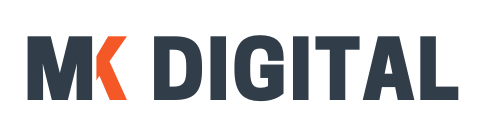 Aby odebrać więcej darmowych zasobów odwiedź stronę:www.mkdigital.plSzablon Wpisu Na BloguPodsumowanie TreściTytułWymień wszystkie tytuły i przeprowadź burzę mózgów, aby dotrzeć do najlepszego.Obszar tematycznyWybierz obszar tematyczny, którym się zajmujeszMagnes na LeadyWypisz tutaj pomysły na lead magnet oraz przeprowadź burzę mózgów, żeby wybrać najlepszy. Słowa kluczoweWymień słowa kluczowe i wybierz te najlepiej pasujące do Twojego biznesu. Użyj planerów słów kluczowych, aby sprawdzić liczbę wyszukiwać. Celuj w 100-2000 dokładnych wyszukiwań.Zajawka treści (zawiera haczyk)Promocja TreściEvergreen (Zawsze Aktualny)WzmiankiWymień osoby i aplikacje, o których wspomniałeś w artykule.Wpisy na Hootsuite (lub z wykorzystaniem innej automatyzacji)Zaplanuj 10 wpisów w Hootsuite Grafika na FacebookGrafika na TweeterGrafika na InstagramLead Magnet Footer ImageGrafika Lead Magnet na Panel Boczny na BloguTytułJaki jest haczyk?(Przeciwne, zaskakujące, obiekcje, gwarancja, zainteresowanie, strach)Ruch na stronieMarketing treściRozwój Działalności GospodarczejPraca zdalnaRozpoczynanie biznesuWiększa WydajnośćUlepszanie Strony InternetowejPomysł na Lead MagnetDlaczego?Słowo KluczoweDokładne wyszukiwaniaTweetWzmiankaTweetHej XYZ, wspomnieliśmy o tobie w (Tytył Artykułu) (Link do Artykułu)